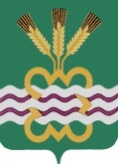 РОССИЙСКАЯ  ФЕДЕРАЦИЯСВЕРДЛОВСКАЯ  ОБЛАСТЬДУМА  КАМЕНСКОГО  ГОРОДСКОГО  ОКРУГА ШЕСТОЙ  СОЗЫВПятое  заседание  РЕШЕНИЕ № 93           20 апреля 2017 года О признании утратившим силу Решения Думы Каменского городского округа  от 15.04.2010 г. № 265 «О размерах земельных участков, предоставляемых гражданам в Каменском городском округе» (в ред. от 03.06.2010 г. 278)	В целях приведения нормативных правовых актов Каменского городского округа в соответствие с действующим законодательством, на основании Градостроительного кодекса Российской Федерации, руководствуясь Федеральным законом от 06.10.2003 г. № 131-ФЗ «Об общих принципах организации местного самоуправления в Российской Федерации», Уставом муниципального образования «Каменский городской округ», Дума Каменского городского округа Р Е Ш И Л А:1. Решение Думы Каменского городского округа от 15.04.2010 г. № 265 «О размерах земельных участков, предоставляемых гражданам в Каменском городском округе» (в ред. от 03.06.2010 г. 278) признать утратившим силу.2. Настоящее Решение вступает в силу со дня его официального опубликования. 3. Опубликовать настоящее Решение в газете «Пламя» и разместить на официальном сайте муниципального образования «Каменский городской округ», на официальном сайте Думы муниципального образования «Каменский городской округ».4. Контроль исполнения настоящего Решения возложить на постоянный Комитет Думы Каменского городского округа по экономической политике, бюджету и налогам (Г.Т. Лисицина). и.о. Главы Каменского городского округа                                      А.Ю. Кошкаров                                                              Председатель Думы Каменского городского округа                          В.И. Чемезов  